МУНИЦИПАЛЬНОЕ БЮДЖЕТНОЕ ОБЩЕОБРАЗОВАТЕЛЬНОЕ УЧРЕЖДЕНИЕШКОЛА № 71 ГОРОДСКОГО ОКРУГА  ГОРОД УФА РЕСПУБЛИКИ БАШКОРТОСТАНРабочая программа по предмету«История»для 8 классана 2017 – 2018  учебный годУчебники:  Данилов, Д. Д. История России. XIX - начало XX века: учебник для 8 класса основной школы / Д. Д. Данилов . Данилов Д. Д. Всеобщая история. История Нового времени: учебник для 8 класса основной школы / Д. Д. ДаниловУчитель:  Шабанова О.Е.УФА- 2017 г.I. ПОЯСНИТЕЛЬНАЯ ЗАПИСКАРабочая программа для 8 класса составлена на основе федерального компонента государственного стандарта , программы среднего(полного) общего образования (авторы  Д. Д. История России. XIX - начало XX века: учебник для 8 класса основной школы / Д. Д. Данилов . - М.: Баласс,Данилов Д. Д. Всеобщая история. История Нового времени: учебник для 8 класса основной школы / Д. Д. Данилов.- М: Баласс)Особенности структуры и содержания программы
         Отличительной особенностью программы является ее интегративность, объединение курсов всеобщей и отечественной истории при сохранении их самостоятельности и самоценности. Цель изучения всеобщей истории – это формирование общей картины исторического развития человечества, получение учениками представлений об общих, ведущих процессах, явлениях и понятиях. При этом, учитывая небольшой объем времени, выделяемый на всеобщую историю, необходимо опускать многие второстепенные детали и делать акцент на определяющих явлениях, помогающих, в первую очередь понять и объяснять современный мир. Цель преподавания отечественной истории – детальное и подробное изучение истории родной страны, глубокое понимание ее противоречивых процессов, различных точек зрения и трактовок.Соответственно изучение зарубежной истории, помогает нам понять место России в общем потоке истории человечества, увидеть наши особенности и то, что нас сближает с другими.
        Второй отличительной особенностью структуры программы является ее деление не только на темы, но и на модули – группы тем, связанных дидактическим единством и системой изучения материала: определение целей в начале модуля, обобщение и контроль. 
       Третьей отличительной особенностью данной программы является использование учебно-методологической системы понятий, с помощью которой происходит осмысление исторического процесса. В основу этой системы понятий авторы положили сочетание разных подходов к изучению истории (цивилизационно-локального, цивилизационно-стадиального, модернизационного, формационного). Основой системы понятий в 5–6-м классах являются: «первобытное общество» и «цивилизация» (в двух значениях – «ступень развития» и «культурная общность»). В 7–9-м классах система достраивается с помощью понятий, «аграрное (традиционное) общество», «модернизация», «индустриальное общество», «информационное общество». Для описания социально-экономических процессов активно используются категории «феодальные отношения», «капиталистические отношения», «социализм» и т.п. В 5–9-м классах, собрав основные понятия в непротиворечивую учебную схему, с ее помощью мы учим школьников научно осмысливать ход истории. С 8–9-го классов – постепенно знакомим учеников с тем, что существует несколько разных теорий, объясняющих исторический процесс. В 10–11-м классах – учим объяснять одни и те же исторические процессы с разных теоретических позиций.       Основные цели курса: - развивать умения по применению исторических знаний в жизни. формирование исторического мышления:- дать представление учащимся об общем и особенном при характеристике общества;- показать, чем отличается мир Нового времени от мира современного.1-я и 2-я линии развития. Объяснять разнообразие современного мира, связывая в целостную картину различные факты и понятия Новой истории XIX – начала XX века как в России, так и в мире в целом. 3-я линия развития. Рассматривать в развитии процессы модернизации, формирования индустриального общества на Западе, в России и на Востоке, выделять истоки современных общественных явлений, ценностей, которые зародились в XIX – начале XX века. 4-я линия развития. Делать нравственный выбор (и объяснять его) в ситуациях значительных общественных перемен, смены традиций и системы ценностей, которые были характерны для мировой и российской истории в XIX – начале XX века.5-я линия развития. Делать мировоззренческий и гражданско-патриотический выбор (подтверждать его аргументами и фактами) в ситуациях резких общественных перемен, быстрой смены традиций и системы ценностей, которые были характерны для мировой и российской истории в эпоху XIX – начала XX века. В дискуссии с теми, кто придерживается иных оценок, обосновывать свою позицию аргументами и фактами, сравнивать свою позицию и иную, учиться договариваться с людьми иных позиций.Основные задачи курса: - воспитывать патриотизм, уважение к истории и традициям народов, правам и свободам человека, демократическим принципам общественной жизни, толерантное отношение к представителям других народов и стран;- формировать представления о важнейших событиях, процессах всемирной истории в их взаимосвязи и хронологической преемственности;- способствовать овладению элементарными методами исторического познания, формированию умения работать с различными источниками исторической информации, участию в межкультурном взаимодействии;- формировать ценностные ориентации в ходе ознакомления с исторически сложившимися культурными, религиозными, этнонациональными традициями;- обучать применению знаний и представлений об исторически сложившихся системах социальных норм и ценностей для жизни в поликультурном, полиэтничном и многоконфессиональном обществе.Методы и формы преподавания данного  курса истории  определяются его целями и задачами. Обсуждение проблемных и дискуссионных вопросов невозможно без приобретения учащимися опыта ведения диалога, дискуссии и приобщения учащихся к творческой деятельности, способности к моделированию ситуаций.Методы и формы решения практических задач  - практическое задание, работа с тестами, самостоятельная работа с текстами учебника, работа с дополнительной литературой, энциклопедией, словарями.Формы организации учебного процесса:коллективная; групповая; индивидуальная.  Форма обучения реализуется как органическое единство целенаправленной   организации: содержания; обучающих средств; методов обучения. Виды учебных занятий:урок, лекция, практическое занятие,  игры-обсуждения.Формы контроля ЗУН (ов).В организации учебного процесса предусмотрен контроль за уровнем качества знаний учащихся в следующих формах:-промежуточный контроль– индивидуальные карточки, исторические диктанты (используется текст с ошибками), фронтальный устный опрос, составление опорного конспекта, логической схемы, заполнение таблицы,  понятийные диктанты, тематические тесты по изученному блоку;- итоговый контроль – тестовая работа.Рабочая программа предусматривает возможность изучения курса «История» в объеме 68 часов в год (2 ч в неделю). Состоит из двух курсов: «Всеобщая история. История Нового времени» - 23 часа и «Российская история. XIX – начало XX века» - 45 часов. Программа охватывает период XIX - начало XX века, до начала первой мировой войны. Материалы о самой войне в соответствии с логикой преподавания программы «Школа 2100» перенесены на начало 9 класса, что соответствует и структуре учебников этой линии.Рабочая  программа  составлена  на  основе:Базовый учебник:Данилов, Д. Д. История России. XIX - начало XX века: учебник для 8 класса основной школы / Д. Д. Данилов . - М.: Баласс, 2005.Данилов Д. Д. Всеобщая история. История Нового времени: учебник для 8 класса основной школы / Д. Д. Данилов.- М: Баласс,2004.    Используемый учебно-методический комплект позволяет учащимся получить глубокие и прочные знания основных событий, фактов и явлений всеобщей истории, истории Нового времени, теоретически осмыслить исторический материал. Методический аппарат учебников, отрывки из документов, иллюстрации помогут организовать эффективную работу.II. Содержание тем учебного курсаИстория России 45 чВведение Российская история: Нужна ли России модернизация? (2 ч)
Глава 1. Выбор пути развития России при Александре I. 1801–1825 гг. (8 ч.) 
Вопрос о месте России в системе мировых цивилизаций. Уровень модернизации России к началу XIX века и сдерживающие факторы (крепостничество, крестьянская община, сословный строй, привилегии дворян-помещиков и т.д.).
Внутренняя политика Александра I (1801–1825 гг.): попытка либеральной модернизации (указ о вольных хлебопашцах, ослабление цензуры, проект Конституции). Роль М.М. Сперанского (особенно-сти личности и взглядов).
Основные направления и цели внешней политики России в XIX веке. 
Отечественная война 1812 г.: причины, основные события, Бородинское сражение, роль М. И. Кутузова и героизма простого народа, результаты и значение. Заграничный поход русской армии. Россия и образование Священного Союза.
Постепенный отказ Александра I от либеральных планов (Аракчеев, военные поселения). Зарождение движения декабристов, их цели и средства. 
Восстание декабристов 14 декабря 1825 года: цели, средства, результаты. Вопрос об оценке выступления декабристов. 
Глава 2. Консервативный путь развития Россия при Николае I. 1825–1855 гг. (11 ч.) 
Крепостнический характер экономики (рост оброков и барщины) и зарождение буржуазных отношений (втягивание помещичьих хозяйств в рынок, развитие промышленности и торговли). Начало промышленного переворота: 1830–1840-е гг., первые русские фабрики, железная дорога Москва – Санкт-Петербург (1851 г.).
Внутренняя политика Николая I (1825–1855 гг.): русский консерватизм, укрепление абсолютной монархии (III Отделение, «Свод законов»). Вопрос об оценке курса Николая I. 
Общественная мысль во второй четверти XIX в.: официальная государственная идеология: консервативная «теория официальной народности», западники и славянофилы (варианты либеральной оппозиции – общее и различия), утопический социализм: идеи А.И.Герцена. 
Светский, рациональный характер культуры: наука (мировое значение открытий Н.И. Лобачевского), образование (увеличение числа университетов и школ, сдерживание этого процесса). Золотой век русской литературы и искусства: значение А.С. Пушкина, национальные достижения русской культуры созданные в разных общеевропейских стилях (классицизм-ампир, романтизм, реализм). Взаимосвязь и взаимовлияние российской и мировой культуры. 
Великодержавная внешняя политика Николая I. Присоединение Кавказа: причины, ход, начало Кавказской войны (1817–1864 гг.), имам Шамиль.
Обобщение и контроль по модулю 3  ч..
Глава 3.  Освободительные реформы Александра II. 1855–1881 гг. (12 ч.)
Крымская война (1853–1856 гг.): причины, участники, основные события, оборона Севастополя, героизм русских воинов и причины поражения России. 
Кризис николаевской системы и вступление на престол Александра II (1855–1881 гг.), особенности личности. Подготовка реформ либеральной правительственной группировкой и представителями общества. 
Великие реформы 1860 – 1870-х гг. Отмена крепостного права (19 февраля 1861 г.) и его условия: выкуп, временнообязанные, отрезки. Земская (1864 г.) и городская (1870 г.) реформы: земские собрания и городские думы. Судебная реформа (1864 г.): суды присяжных и другие черты. Военная реформа (1874 г.): всеобщая воинская повинность. Реформы образования и печати. Значение реформ для ликвидации сословного строя и других преград на пути модернизации России. Частичный отказ от либеральной политики правительства после покушения Каракозова (1866 г.)
Завершение промышленного переворота к 1890-м годам, формирование классов индустриального общества (буржуазия и пролетариат). Противоречия и непоследовательность ускоренной модернизации в городе и деревне. 
Общественные движения второй половины XIX в.: оценка консерваторами, либералами и социалистами великих реформ. Народничество и его революционно-террористическое крыло («хождение в народ» и общество «Земля и воля»). Проблема целей и средств для русской интеллигенции XIX века.
Восстановление положения России как великой державы: присоединения в Средней Азии, на Дальнем Востоке, русско-турецкая война 1877–1878 гг. Правительственный кризис на рубеже 1870–1880-х годов: выбор между консервативной и либеральной линией, террор «Народной воли» (цели, средства, результаты). Убийство Александра II 1 марта 1881 года. 
Взаимосвязь и взаимовлияние российской и мировой культуры – достижения второй половины XIX века: расширение системы образования, научные открытия (Д.И.Менделеев), вклад в национальную и мировую культуру творчества Ф.М.Достоевского и Л.Н.Толстого, художников-передвижников, русских композиторов и т.д.
Глава 4. Россия на рубеже XIX–XX веков – между реформами и революцией. (12 ч.) 
Александр III (1881–1894 гг.): особенности личности и контрреформы, усиление полицейского контроля. Ужесточение национальной политики и рост антиимперских настроений на окраинах. С.Ю.Витте (личность и взгляды) и продолжение экономической модернизации. 
Промышленный подъем на рубеже XIX–XX веков и формирование монополий. Государственный капитализм. Иностранный капитал в России. Обострение социальных противоречий в условиях форсированной модернизации: крестьянский вопрос и рабочий вопрос, национальный вопрос, политический вопрос. Проблема неизбежности революции.
Нарастание общественных противоречий в начале правления Николая II (1894–1917 гг.), формирование подпольных партий: социал-демократы (большевики и меньшевики), социалисты-революционеры. В.И. Ленин (особенности личности и политических взглядов). 
Россия в военно-политических блоках: противостояние с Тройственным союзом и создание Антанты (1894–1907 гг.). Русско-японская война (1904–1905 гг.): причины поражения русских войск и героизм русских воинов, итоги.
Революция 1905–1907 гг.: причины, основные этапы, события 9 января 1905 года, Манифест 17 октября и его значение, отношения правительства и Государственной Думы, окончание и значение революции для модернизации России. 
Политические партии России: черносотенцы, либералы (кадеты и октябристы), социалисты: различия в подходах к решению основных общественных противоречий. 
Стабилизация социально-экономической и политической ситуации в 1907–1913 гг. П.А. Столыпин (особенности личности и политических взглядов). Аграрная реформа Столыпина: основные черты и значение. 
Взаимосвязь и взаимовлияние российской и мировой культуры: достижения науки (Нобелевские премии Павлова и Мечников) и высокой культуры Серебряного века (модерн, авангард). Демократизация культурной жизни на рубеже XIX–XX вв.: рост грамотности, появление массовой культуры. 
Всеобщая история 23 чВведение. Мир  к началу XIX века . 2 ч. 
Вопрос о принципиальных отличиях Нового времени. Модернизация – переход от аграрного к индустриальному обществу.
Основные идеи эпохи Просвещения и их реализация в ходе Великой французской революции. Вопрос о целях и средствах в общественном прогрессе.
Глава 1. Особенности западной цивилизации XIX века. 1800–1880-е годы. (4 ч.)
Возникновение научной картины мира: атомная теория строения вещества, периодическая система химических элементов Д.Менделеева, клеточная теория строения живых организмов, эволюционная теория Ч.Дарвина. Изменение взгляда человека на общество и природу: «мир не храм, а мастерская!» Технический прогресс в Новое время как принципиальное расширение возможностей человечества: паровоз и пароход, телеграф и телефон, система электроосвещения и другие достижения. 
Промышленный переворот и его социальные последствия: утверждение капиталистических отношений, развитие фабричного машинного производства и мирового рынка, классы буржуазии и пролетариата и противоречия между ними.
Формирование идеологии либерализма, социализма, консерватизма: основные идейные отличия в целях и средствах. Марксизм (К.Маркс, и Ф.Энгельс) – вариант социалистического учения, коммунизм. 
Культурное наследие Нового времени: смена основных художественных стилей западной цивилизации XIX века: классицизм, романтизм, реализм, импрессионизм. Их идейные отличия и основные достижения в литературе и искусстве.
Глава 2. Разрушение аграрного общества Европы. 1799–1849 гг. (5 ч.)
Наполеон Бонапарт (годы правления 1799–1815 гг.), судьба и особенности личности. Империя Наполеона во Франции (1804 г.), Гражданский кодекс. Наполеоновские войны в Европе: причины, основные события (1805, 1812, 1815 гг.), последствия: утрата национальной независимости и уничтожение преград на пути перехода от аграрного к индустриальному обществу в Европе.
Венский конгресс 1815 г.: противоречия между великими державами, установление новых границ и правил международных отношений Нового времени. Реставрация дореволюционных монархий и Священный Союз. 
Варианты перехода от аграрного к индустриальному обществу в Европе: парламентские реформы и рабочее чартистское движение в Англии, революции в континентальной Европе. Восточный вопрос международных европейских отношений.
Европейские революции 1848–1849 гг.: причины, основные события в разных странах, результаты.
Обобщение и контроль по модулю 1 (1 ч.). 
Глава 3. Модернизация стран Запада к 1880-м годам. (3 ч.)
Национальные идеи и образование единых государств в Германии (1871 г.) и Италии (1861 г.): причины, основные события и результаты (Итальянское королевство и Германская империя). Роль О. фон Бисмарка (особенности личности и политических взглядов). Роль Д.Гарибальди. Борьба народов Юго-Восточной Европы за независимость от Османской империи и образование национальных государств. 
Ускорение модернизации и формирование индустриального общества в ведущих европейских странах. Социальный реформизм во второй половине XIX в.: расширение избирательных прав, появление профсоюзов рабочих и рост их влияния. Рост общественных противоречий: парламентская борьба в Англии, Парижская коммуна, социал-демократическая партия Германии. 
Превращение США в великую державу. Гражданская война в США (1861–1865 гг.): причины противоречий Севера и Юга, основные события, результаты (отмена рабства и ускорение модернизации Юга). Роль А. Линкольна (особенности личности и политические взгляды). 
Глава 4. Мир за пределами западной цивилизации. 1800–1880-е годы. (5 ч.)
Индустриальный Запад и аграрный Восток в XIX веке: колонизация и создание колониальных империй. Судьба Тропической Африки. Провозглашение независимых государств в Латинской Америке (Симон Боливар, полуколониальное положение).
Нарастание кризисных явлений в традиционных аграрных обществах Востока: проникновение европейцев и их порядков в страны исламского мира, превращение Индии в колонию Британской империи (причины и последствия), принудительное «открытие» Китая и Японии для контактов с европейцами. Черты модернизации в странах Востока. 
Начало модернизации в Японии: причины и цели, восстановление власти императора (Муцухито), основные реформы Мейдзи (с 1868 г.), первые результаты и особенности японской модернизации. 
Глава 5. На пороге общечеловеческой цивилизации (рубеж XIX–XX веков). (4 ч.) 
Научно-технический прогресс на рубеже XIX–XX веков и рост возможностей человечества (двигатель внутреннего сгорания, революция в естествознании и другие достижения). Монополистический капитализм: монополии, финансовая олигархия, массовое производство. Духовный кризис индустриального общества на рубеже XIX–XX вв.: противоречия между высокой культурой («модерн») и запросами массовой культуры, снижение значения моральных ценностей в условиях монополистического капитализма. 
Обострение противоречий в развитии индустриального общества в условиях монополистического капитализма: экономические кризисы, рост социального недовольства, борьба за демократизацию общества, усиление популярности социалистических идей и разделение социалистов на революционное и реформистское крыло. Социальный реформизм в начале XX века: расширение избирательных прав, деятельности профсоюзов и массовых политических партий, начало создания государственной системы социального обеспечения и регуляции отношений труда и капитала. 
Кризис традиционного аграрного общества в странах Азии на рубеже XIX–XX вв. и рост антиколониальных выступлений: революции в Турции и Иране, массовое движение в Индии, революция в Китае (с 1911 г.).
Завершение колониального раздела мира и противоречия между великими державами в колониях и в Европе. Начало борьбы за передел мира: первые войны за передел мира, образование противостоящих блоков Тройственного союза (к 1882 г.) и Антанты (к 1907 г.). Гонка вооружений и усиление военных настроений. 
III. Учебно-тематический планIV. ТРЕБОВАНИЯ К УРОВНЮ ПОДГОТОВКИ ОБУЧАЮЩИХСЯ ПО ДАННОЙ ПРОГРАММЕ.Предполагается, что результатом изучения истории в 8 классе является развитие у учащихся широкого круга компетентностей — социально-адаптивной (гражданственной), когнитивной (познавательной), информационно-технологической, коммуникативной.1-я и 2-я линии развития. Умение объяснять разнообразие современного мира. 
• Учиться добывать, сопоставлять и критически проверять историческую информацию, полученную из различных источников (в том числе Интернет, СМИ и т.д.). 
• Разделять российскую и всеобщую историю Нового времени на этапы и объяснять выбранное деление. 
• Определять уровень развития общества, используя понятия: аграрное общество, модернизация, индустриальное общество. 
• Определять и доказывать собственное мнение о цели и значении модернизации России XIX – начала XX века. 
• В ходе решения учебных задач классифицировать и обобщать понятия (явления), развившиеся в эпоху Нового времени: в экономике – капиталистические отношения, промышленный переворот; в общественном делении – классы, гражданское общество; в государственной жизни – революция, реформы, консерватизм, либерализм, социализм; в культуре – научная картина мира и т.д. 
3-я линия развития. Умение рассматривать общественные процессы в развитии.
• Определять основные причины и следствия модернизации в странах Запада, в России и на Востоке; а также реформ, революций и колониальных войн. 
• Предлагать варианты мотивов поступков как известных исторических личностей, так и представителей различных общественных слоев и цивилизаций Нового времени. 
4-я линия развития. Нравственное самоопределение. 
• Давать нравственную оценку (и объяснять ее с позиции гуманистических духовных ценностей) использованию власти, поступкам различных общественных деятелей во времена реформ, революций, войн XIX – начала XX века. 5-я линия развития. Культурное и гражданско-патриотическое самоопределение. 
• Давать и подтверждать аргументами и фактами собственные оценки действиям деятелей всеобщей и российской истории (в том числе безымянным) по защите своей родины, изменению общественных порядков.
• Вступать в дискуссию с теми, кто придерживается иных взглядов и оценок прошлого. Различать в исторических текстах (речи): мнения, доказательства (аргументы), факты, гипотезы (предположения). Отстаивая свою позицию, выдвигать контраргументы и перефразировать мысль. Уметь взглянуть на ситуацию с другой позиции, договариваться с людьми.
• Определять свое собственное отношение к разным позициям в спорах и конфликтах эпохи Нового времени. Находить или предлагать варианты терпимого, уважительного отношения к иным позициям как в прошлом, так и в современности.
Межпредметные связи в рамках Образовательной системы «Школа 2100»
Обществознание, 8-й класс: наращивание единой с историей системы обществоведческих понятий, структуры общественных связей. 
Литература, 8-й класс: общая с историей ориентация на интерес личности подростка к внутреннему духовному миру и миру межличностных отношений, проявляемая в схожих формах и приемах анализа литературных произведений и исторических явлений, действий литературных и исторических персонажей. 
География, 8-й класс: закономерности взаимодействия общества и природы, номенклатура географических названий. 
Биология, 8-й класс: общие закономерности развития и функционирования человеческого организма, позволяющие устанавливать взаимосвязи проявлений биологического и социально-психологического в поведении человека.Предметными результатами изучения предмета «История» являются следующие: знать/понимать• основные этапы и ключевые события истории России и мира с древности до наших дней; выдающихся деятелей отечественной и всеобщей истории;• важнейшие достижения культуры и системы ценностей, сформировавшиеся в ходе исторического развития;• изученные виды исторических источников;уметь• соотносить даты событий отечественной и всеобщей истории с веком; определять последовательность и длительность важнейших событий отечественной и всеобщей истории;• использовать текст исторического источника при ответе на вопросы, решении различных учебных задач; сравнивать свидетельства разных источников;• показывать на исторической карте территории расселения народов, границы государств, города, места значительных исторических событий;• рассказывать о важнейших исторических событиях и их участниках, показывая знание необходимых фактов, дат, терминов; давать описание исторических событий и памятников культуры на основе текста и иллюстративного материала учебника, фрагментов исторических источников; использовать приобретенные знания при написании творческих работ (в том числе сочинений), отчетов об экскурсиях, рефератов;• соотносить общие исторические процессы и отдельные факты; выявлять существенные черты исторических процессов, явлений и событий; группировать исторические явления и события по заданному признаку; объяснять смысл изученных исторических понятий и терминов, выявлять общность и различия сравниваемых исторических событий и явлений; определять на основе учебного материала причины и следствия важнейших исторических событий;• объяснять свое отношение к наиболее значительным событиям и личностям истории России и всеобщей истории, достижениям отечественной и мировой культуры;использовать приобретенные знания и умения в практической деятельности и повседневной жизнидля:• понимания исторических причин и исторического значения событий и явлений современной жизни;• высказывания собственных суждений об историческом наследии народов России и мира;• объяснения исторически сложившихся норм социального поведения;• использования знаний об историческом пути и традициях народов России и мира в общении с людьми другой культуры, национальной и религиозной принадлежности.	V. ПЕРЕЧЕНЬ УЧЕБНО-МЕТОДИЧЕСКОГО ОБЕСПЕЧЕНИЯВсеобщая историяУчебно-методический комплект:Данилов Д.Д., Кузнецов А.В., Кузнецова С.С. и др. Всеобщая история. История Нового времени: Учебник для 8 класса основной школы/ Д.Д. Данилов [и др.] – М.: Баласс, Данилов Д.Д. Проверочные и контрольные  работы к учебникам «Всеобщая история. История Нового времени» и «История России»  8 класс / Д.Д. Данилов, С.М. Давыдова – М.: Баласс, Учебно-методическое обеспечение: Наглядно-демонстрационные пособия.Таблицы по основным разделам «Всеобщей истории с древнейших времен до конца XIX века», (хронологические, сравнительные, обобщающие).Схемы по основным разделам «Всеобщей истории с древнейших времен до конца XIX века» (отражающие причинно-следственные связи, системность ключевых событий, явлений и процессов истории).Всеобщая история  в таблицах и схемах.Диаграммы и графики, отражающие статистические данные по «Всеобщей истории с древнейших времен до конца XIX века».Портреты выдающихся деятелей мировой истории с древнейших времен до конца XIX века.Электронная библиотека Русского гуманитарного HYPERLINK "http://www.vusnet.ru/biblio/"интернет-университетаБиблиотека электронных ресурсов исторического факультета МГУБольшой энциклопедический и исторический словари он-лайнИнформационно-коммуникативные средства и электронно-звуковые пособия:Мультимедийные обучающие программы и электронные учебники по Всеобщей истории: Уроки всемирной истории Кирилла и Мефодия ;видеофильмы по «Всеобщей истории» ;электронная энциклопедия Кирилла и Мефодия ;игровые компьютерные программы по «Всеобщей истории»;Перечень учебно-методического и материально-технического обеспечения образовательного процессаИстория РоссииУчебно-методический комплект:Данилов Д.Д., Клоков В.А., Кузнецова С.С. и др. История России. XIX – начало XX века: Учебник для 8 класса основной школы/ Д.Д. Данилов [и др.]– М.: Баласс, Данилов Д.Д. Проверочные и контрольные  работы к учебникам «Всеобщая история. История Нового времени» и «История России»  8 класс / Д.Д. Данилов, С.М. Давыдова – М.: Баласс, Цифровые образовательные ресурсы: Информационно-коммуникативные средства и электронно-звуковые пособия:Мультимедийные обучающие программы и электронные учебники по Всеобщей истории и истории России: Уроки отечественной истории Кирилла и Мефодия ;видеофильмы по истории России ;электронная энциклопедия Кирилла и Мефодия ;Большая энциклопедия России: войны России ;Технические средства обучения:      Компьютер.     Мультимедийный проектор.     Экран проекционный.Список литературы  Всеобщая историяМетодические пособия для учителя:	Борзова Л. П. Игры на уроке истории : пособие для учителя / Л. П. Борзова. - М. : ВЛАДОС,Борзак Е. Олимпиады по истории. 5-9 классы: пособие для учителя / Е. Борзак. - Волгоград: Корифей, Вяземский  Е. Е. Методические рекомендации учителям истории. Основы профессионального мастерства : практ. пособие / Е. Е. Вяземский, О. Ю. Стрелова. - М.: Владос, Грибов  В. С. Дидактические материалы по истории Нового времени. 7-8 кл.: пособие для учителя / В. С. Грибов. - М.: ВЛАДОС-Пресс, Дричак, А. Этническая история народов мира. Культура. Быт. Традиции / А. Дричак. - Волгоград : Экстремум, Список литературы История РоссииМетодические пособия для учителя:	Борзова Л. П. Игры на уроке истории : пособие для учителя / Л. П. Борзова. - М. : ВЛАДОС,2005.Борзак Е. Олимпиады по истории. 5-9 классы: пособие для учителя / Е. Борзак. - Волгоград: Корифей, 2006.Вяземский  Е. Е. Методические рекомендации учителям истории. Основы профессионального мастерства : практ. пособие / Е. Е. Вяземский, О. Ю. Стрелова. - М.: Владос, 2003.Грибов  В. С. Дидактические материалы по истории Нового времени. 7-8 кл.: пособие для учителя / В. С. Грибов. - М.: ВЛАДОС-Пресс, 2007.Дричак, А. Этническая история народов мира. Культура. Быт. Традиции / А. Дричак. - Волгоград : Экстремум, 2005.VI.Календарно – тематическое планирование для 8 классаРАССМОТРЕНОНа заседании ШМОПротокол № 1 От «….» _________ 20….. г.Руководитель ШМО ____________О.Е. ШабановаСОГЛАСОВАНОЗам. Директора по УВР___________ З.Ч. Мусина УТВЕРЖДАЮДиректор МБОУ СОШ № 71___________ О.С. АлексееваПриказ № ___ от «___» _____201__ г.наименование темывсегонаименование темы1Введение. Мир  к началу XIX века . 
22Глава 1. Особенности западной цивилизации XIX века. 1800–1880-е годы. 
43Глава 2. Разрушение аграрного общества Европы. 1799–1849 гг. 
54Глава 3. Модернизация стран Запада к 1880-м годам. 
35Глава 4. Мир за пределами западной цивилизации. 1800–1880-е годы. 
56Тема 5. На пороге общечеловеческой цивилизации (рубеж XIX–XX веков). 
4237Введение Российская история: Нужна ли России модернизация? 
28Глава 1. Выбор пути развития России при Александре I. 1801–1825 гг. 
89Глава 2. Консервативный путь развития Россия при Николае I. 1825–1855 гг. 
1110Глава 3.  Освободительные реформы Александра II. 1855–1881 гг. 
1211Глава 4. Россия на рубеже XIX–XX веков – между реформами и революцией. 
12124513Итого 68№ТЕМАКол-вочасовДата проведенияДата проведения№ТЕМАКол-вочасовПо плану8б8аПо фактуВсеобщая история Нового времени.	23 чВсеобщая история Нового времени.	23 чВсеобщая история Нового времени.	23 чВсеобщая история Нового времени.	23 чВсеобщая история Нового времени.	23 чВведение. Мир  к началу XIX века . 2чВведение. Мир  к началу XIX века . 2чВведение. Мир  к началу XIX века . 2чВведение. Мир  к началу XIX века . 2чВведение. Мир  к началу XIX века . 2ч1Новое время в истории. Гильотина ”старому порядку”.15/097/092Наука превращает природу в мастерскую.15/097/09Глава 1. Особенности западной цивилизации XIX века. 1800–1880-е годы. 4 ч.Глава 1. Особенности западной цивилизации XIX века. 1800–1880-е годы. 4 ч.Глава 1. Особенности западной цивилизации XIX века. 1800–1880-е годы. 4 ч.Глава 1. Особенности западной цивилизации XIX века. 1800–1880-е годы. 4 ч.Глава 1. Особенности западной цивилизации XIX века. 1800–1880-е годы. 4 ч.3Капитал определяет экономику.112/0914/094Спор о будущем общества.112/0914/095”Зеркало” меняющейся жизни.119/0921/096Создание империи Наполеона.119/0921/09Глава 2. Разрушение аграрного общества Европы. 1799–1849 гг. 5 ч.Глава 2. Разрушение аграрного общества Европы. 1799–1849 гг. 5 ч.Глава 2. Разрушение аграрного общества Европы. 1799–1849 гг. 5 ч.Глава 2. Разрушение аграрного общества Европы. 1799–1849 гг. 5 ч.Глава 2. Разрушение аграрного общества Европы. 1799–1849 гг. 5 ч.7Крах империи Наполеона.126/0928/098Правила Венского конгресса.126/0928/099Варианты развития европейских стран.13/105/1010Европейские революции 1848-1849 годов.13/105/1011Итоги и значение европейских революций. Пробуждение новых наций.110/1012/10Глава 3. Модернизация стран Запада к 1880-м годам. 3 ч.Глава 3. Модернизация стран Запада к 1880-м годам. 3 ч.Глава 3. Модернизация стран Запада к 1880-м годам. 3 ч.Глава 3. Модернизация стран Запада к 1880-м годам. 3 ч.Глава 3. Модернизация стран Запада к 1880-м годам. 3 ч.12Индустриальный бум Европы.110/1012/1013США на пути к мировой державе.117/1019/1014Западные колонизаторы делят мир.117/1019/10Глава 4. Мир за пределами западной цивилизации. 1800–1880-е годы. 5 ч.Глава 4. Мир за пределами западной цивилизации. 1800–1880-е годы. 5 ч.Глава 4. Мир за пределами западной цивилизации. 1800–1880-е годы. 5 ч.Глава 4. Мир за пределами западной цивилизации. 1800–1880-е годы. 5 ч.Глава 4. Мир за пределами западной цивилизации. 1800–1880-е годы. 5 ч.15Исламский Восток: борьба с колонизаторами.124/1026/1016Индия – ”жемчужина Британской империи”.124/1026/1017Китай: от империи к полуколонии.17/119/1118Япония: от закрытия к модернизации.17/119/1119Перемены на индустриальном Западе.114/1116/11Глава 5. На пороге общечеловеческой цивилизации (рубеж XIX–XX веков).  4 ч.Глава 5. На пороге общечеловеческой цивилизации (рубеж XIX–XX веков).  4 ч.Глава 5. На пороге общечеловеческой цивилизации (рубеж XIX–XX веков).  4 ч.Глава 5. На пороге общечеловеческой цивилизации (рубеж XIX–XX веков).  4 ч.Глава 5. На пороге общечеловеческой цивилизации (рубеж XIX–XX веков).  4 ч.20Демократизация стран Запада.114/1116/1121Успехи модернизации в колониальном мире.121/1123/1122Путь к мировой войне.121/1123/1123Путь к мировой войне.128/1130/11История России XIX- начало XX века.  46 чИстория России XIX- начало XX века.  46 чИстория России XIX- начало XX века.  46 чИстория России XIX- начало XX века.  46 чИстория России XIX- начало XX века.  46 чВведение 2чВведение 2чВведение 2чВведение 2чВведение 2ч1/24Российская империя к началу XIX века.128/1130/112/25Началась ли модернизация?15/127/12Глава 1. Выбор пути развития России при Александре I. 1801–1825 гг.  8 чГлава 1. Выбор пути развития России при Александре I. 1801–1825 гг.  8 чГлава 1. Выбор пути развития России при Александре I. 1801–1825 гг.  8 чГлава 1. Выбор пути развития России при Александре I. 1801–1825 гг.  8 чГлава 1. Выбор пути развития России при Александре I. 1801–1825 гг.  8 ч3/26Выбор пути развития России при Александре I.15/127/124/27Либеральные реформы Александра I.112/1214/125/28Внешняя политика империи.112/1214/126/29Гроза 1812 года.119/1221/127/30Освобождение Отечества и Европы.119/1221/128/31Власть и общество.126/1228/129/32Восстание декабристов.126/1228/1210/33Обобщение  по теме ”Россия при Александре I”.116/0118/01Глава 2. Консервативный путь развития Россия при   Николае I. 1825–1855 гг. 11 чГлава 2. Консервативный путь развития Россия при   Николае I. 1825–1855 гг. 11 чГлава 2. Консервативный путь развития Россия при   Николае I. 1825–1855 гг. 11 чГлава 2. Консервативный путь развития Россия при   Николае I. 1825–1855 гг. 11 чГлава 2. Консервативный путь развития Россия при   Николае I. 1825–1855 гг. 11 ч11/34Консервативный путь Николая I.116/0118/0112/35Промышленный переворот и крепостничество.123/0125/0113/36К/р Российская империя к началу XIX века.123/0125/0114/37Самодержавие Николая I.130/011/0215/38Противостоящие курсу Николая I.130/011/0216
/39Золотой век русской культуры.16/028/0217/40Художественная культура XIX века.16/028/0218/41Самоутверждение империи.113/0215/0219/42Поражение николаевской России.113/0215/0220/43Обобщение по теме ”Россия в правление Николая I”.120/0222/0221/44Обобщающий контроль по теме ”Россия в первой половине XIX века”. ТЕСТ120/0222/02Глава 3.  Освободительные реформы Александра II. 1855–1881 гг.  12 чГлава 3.  Освободительные реформы Александра II. 1855–1881 гг.  12 чГлава 3.  Освободительные реформы Александра II. 1855–1881 гг.  12 чГлава 3.  Освободительные реформы Александра II. 1855–1881 гг.  12 чГлава 3.  Освободительные реформы Александра II. 1855–1881 гг.  12 ч22/45Как обновить Россию?127/021/0323/46,Освободительные реформы Александра II.127/021/0324/47Освободительные реформы Александра II.16/0315/0325/48Конец крепостничества.16/0315/0326/49Первые результаты освободительных реформ113/0322/0327/50Обобщение  по теме «Что дала свобода?»113/0322/0328
/51Восстановление великодержавности.120/035/0429/52Наследники золотого века.120/035/0430/53Споры о будущем России.13/0412/0431/54Завершение освободительной эпохи.13/0412/0432/55Обобщение  по теме ”Чем запомнилось правление Александра II?”110/0419/0433/56Обобщение  по теме ”Чем запомнилось правление Александра II?”110/0419/04Глава 4. Россия на рубеже XIX–XX веков – между реформами и революцией. 12 ч Глава 4. Россия на рубеже XIX–XX веков – между реформами и революцией. 12 ч Глава 4. Россия на рубеже XIX–XX веков – между реформами и революцией. 12 ч Глава 4. Россия на рубеже XIX–XX веков – между реформами и революцией. 12 ч Глава 4. Россия на рубеже XIX–XX веков – между реформами и революцией. 12 ч 34/57Между реформами и революцией (рубеж XIX – XX вв.)    117/0426/0435/58Консервативный курс Александра III.117/0426/0436/59Деревни и города на рубеже веков.124/043/0537/60От Александра III   к Николаю II.124/043/0538/61Победы и поражения на рубеже веков.18/0510/0539
/62Начало революции 1905 года.18/0510/0540/63Стремления политических партий.115/0517/0541/64Самодержавие и парламент.115/0517/0542/65Шанс Столыпинских реформ.122/0524/0543/66Обобщающий контроль по теме  «Россия в конце XIX века» ТЕСТ 122/0524/0544/67Блеск Серебряного века.129/0531/0545/68Обобщение  по теме ”Россия в конце XIX века”.129/0531/05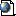 